Carlisle Softball 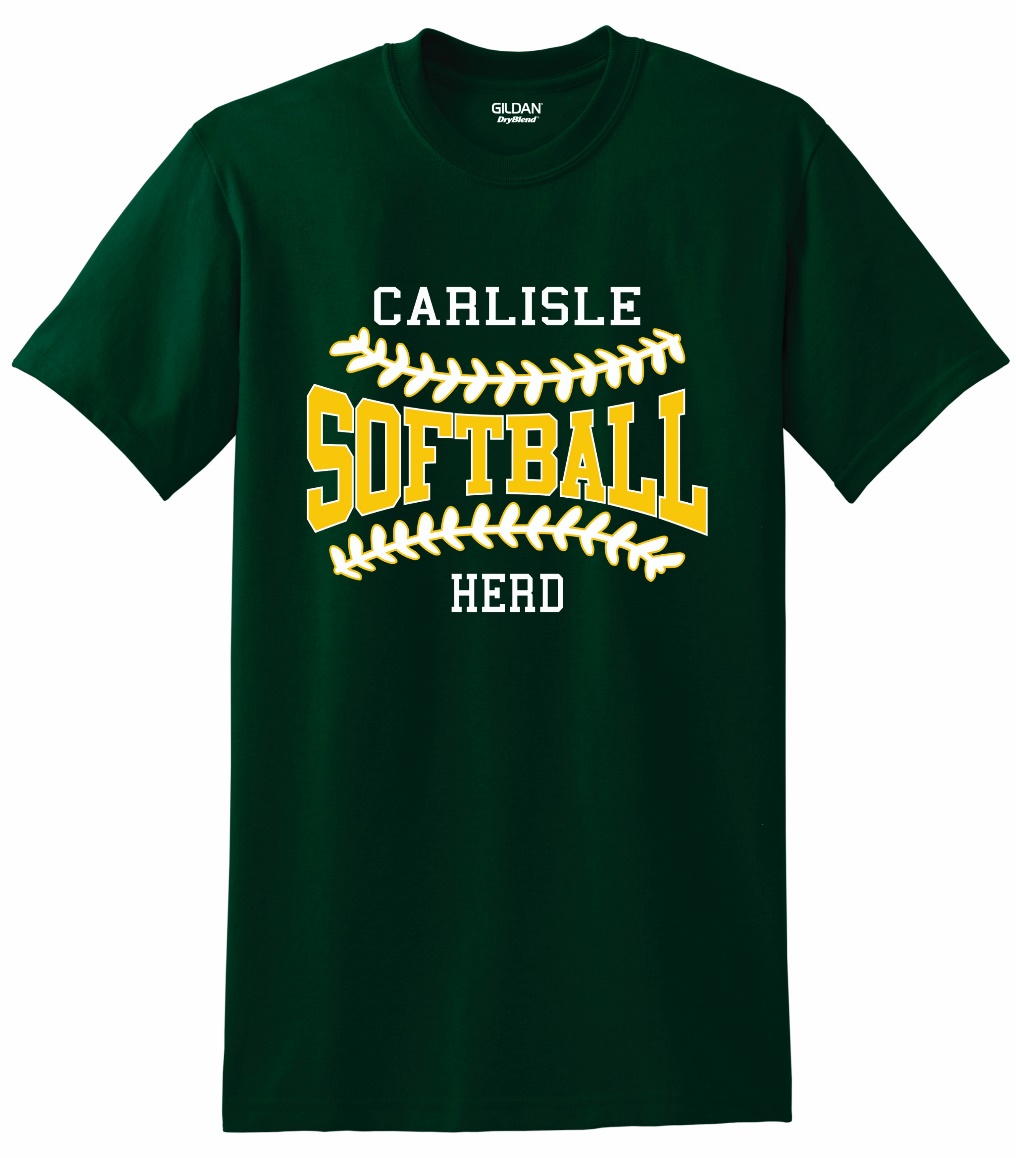 Player ContractCarlisle Softball PhilosophyThe philosophy of the Carlisle High School softball program is to provide a positive learning environment where athletes can succeed. Everyone in the program will be pushed to do their best while being treated with respect. The main components of the program are: Character, Hard Work, Sportsmanship. Our philosophy is based on focusing on what we can control, giving 100% effort all the time and having a positive attitude every day.Practice and Game Attendance ExpectationsPlayers missing school/practice the day before a game for an unexcused absence will not be permitted to play in the game unless prior approval is given by the coachPlayers missing school/practice the day before a game for an excused absence (see list below) can participate in the game, but may not startExcused absences are: academic related school functions, religious commitments, medical notes from a doctor, death in the familyIf you are not in school by 10:30, you may not practice or play in the game that day, but you are expected to be at the practice or game to support your team.Players are to travel to and from games with the team. Players may NOT drive themselves.  If parents want to bring their player home from an away game, please complete the transportation request form found on www.carlisleschools.org/athletics, and send an email to Coach Keim. Injured players are expected to attend practice and/or games to support their teammates, unless otherwise instructed by their doctor and/or trainer. Player ExpectationsMeet the academic requirements of the district. Coach Keim has access to your PowerSchool to check grades. Please communicate any help you need before a problem arises.Be on time for all games and practices. We will practice everyday there isn’t a game. Practice begins at 3:15(if outside), TBD(if inside; usually 5-7). Phones away, snacks away, cleats on, ready to go before 3:15. For away games, dismissal times and bus departure times are listed on TeamSnap. Be responsible for their uniforms. It needs to be clean and all parts need to be worn for every game and practice. Home games: white jersey, white pants, green socks and belt. Away games: black jersey, black pants, green socks and belt. Practice-practice jerseys, softball pants, socksBe prepared to practice indoors and/or outdoors everyday (even game days)Use social media appropriately, including the following:Only post positive things about their teammates, coaches, school, opponents and officialsDo not degrade their opponents before or after a gameTake responsibility for their online profile, including their own posts, photos, videos and things posted by others in which they appearBe aware they represent Carlisle softball, Carlisle High School, their family and their community at all times and will do so in a positive mannerBe prepared to move throughout Carlisle softball; JV to V, starter to non-starter, etc. depending on team needsDo not use any illegal substancesFocus on what you can control-your attitude and effort-every game and practiceCommunication with Parents and PlayersBy now, all players should be on TeamSnap and be able to access it. The schedule for the season is listed.  If you can’t access it, talk to a Coach KeimIn the event there is a cancellation of a game or practice, or any kind of schedule change, it will be on TeamSnap.If parents deem it necessary to speak with a coach, there are some guidelines:2 coaches will be presentWe will not speak about game strategy or other playersTo be fair to everyone involved, any email will be shared with the entire coaching staff and the Athletic DirectorIf something during a game has upset you, please wait 24 hours to contact the coachDugout RulesOnly Carlisle players, coaches, managers and Carlisle staff are allowed in the dugout. Parents are encouraged to support their children. However, during practice and games, they should refrain from approaching the dugout to speak with their daughter or a coach. Players should not leave the dugout during the game unless it is to use the restroom. Players should have everything they need with them in the dugout prior to the start of the game.Players are not to make phone calls or text messages or use their phones at any time during practice or games. No meals in the dugout-sunflower seeds, protein bars-YES; hamburgers, hot dogs-NOWhen we are on offense, we are on the fenceUnderstand and model the values of our team. Be aggressive, enthusiastic, confident, disciplined, hustle and compete fearlessly. Have faith in the people you are working with, don’t let your teammates down and always put the team ahead of yourself. Maintain integrity, respect for yourself and team, and a sense of pride that you are on Carlisle’s softball team. And no matter what, show sportsmanship in victory and defeat.Consequences for not following the player expectations and team rules:Loss of playing timeSuspension from teamRemoval from teamContactsLaura Keim-Head Varsity Coachkeiml@carlisleschools.org(717)579-5458George Null-Athletic Directornullg@carlisleschools.org(717)240-6800 ext. 26837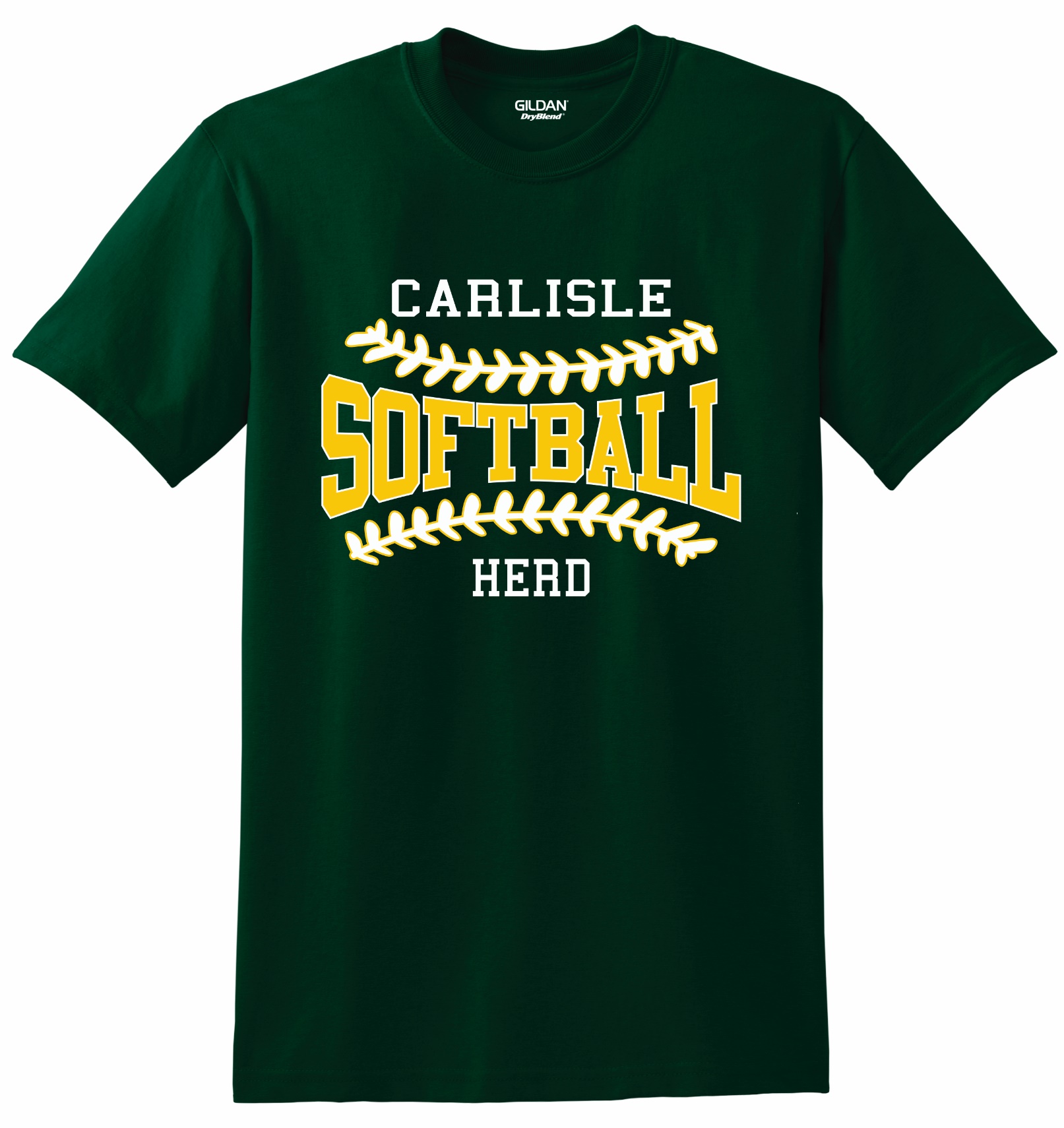 A copy of the contract can be found on Carlisle School Districts website>Athletics>Team Websites>SoftballI, _________________________________________________________, understand that being a part of the Carlisle Softball program comes with many responsibilities and that I not only represent myself, my coach and my family, but also Carlisle High School. I have read, understand and will abide by all of the team expectations and requirements for the 2023 softball season. If I do not, I understand the consequences of violating team rules and expectations.Student Name (Print)_______________________________________________________________Student Signature: _____________________________________________Date:________________I have read and understand the team expectations.Parent/Guardian Name (Print)________________________________________________________Parent/Guardian Name (Print)________________________________________________________Parent/Guardian Signature__________________________________________________________Parent/Guardian Signature__________________________________________________________